Cumbria Prayer Diary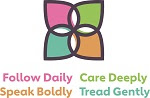 April 2022Praying with our fellow Christians in Cumbria, together with our link dioceses of Northern Argentina, Stavanger and ZululandPrayer Diary Editor AdvertThe Ecumenical Prayer Diary is produced on a monthly basis online.  It is well used by many churches.  For the last twelve years, I have edited the prayer diary. The role of the editor is to create the framework of the prayers. The actual prayer intentions are collated from a number of sources.  The prayer diary itself is produced by Sarah Marshall-Ellison and therefore the editor has oversight but there is no need to do any word processing. I am happy to discuss the role with anyone who is interested.  Please contact me via my email – Cameron.butland@carlislediocese.org.ukFor full information of the Anglican Communion please visit https://www.anglicancommunion.org/resources/cycle-of-prayer.aspxIf you wish to have a physical copy sent to you please let Sarah Marshall-Ellison know via email Sarah.Marshall-Ellison@carlislediocese.org.ukAt the end of the prayer diary are three prayers for: Peace in Ukraine, Pandemic Prayer and Vision Prayer.Week Twelve Theme – Penrith DeanerySunday 27th March – Lent 4, Mothering SundayDeanery – for the whole Penrith Mission Area and the Ullswater, Blencathra, East of Eden and Penrith Mission Communities working together across this district.Coronavirus – for those who continue to live in fear of Covid, for those suffering mental health issues and all who continue to be anxious.Vision – pray for the Zero-Carbon working group and for the plans to enable the diocese and our fellow denominations to achieve the ambitious targets by 2030World Church - The Church of the Province of Myanmar (Burma)Bishop James – for Bishop James as he concludes the Lent Walk in the Carlisle this week.Monday 28th March Deanery - for Rev David Sargent (Rural Dean) and Bryan Gray (Lay Chair), Tim Cook & Dave Milner (Methodist Superintendents) and the Mission Community Leaders: David Sargent, Dave Milner, Tim Cook, Martin Walker & Katharine Butterfield.World Church - The Diocese of Kobe – The Nippon Sei Ko KaiTuesday 29th MarchDeanery - for Chenda Nuttall and all developing outreach among families in Penrith and area. For the team at The Gathering and the IGNITE Penrith Network Youth Church following the sudden death of NYC leader Carl MimmackWorld Church - The Diocese of Koforidua – The Church of the Province of West Africa (Ghana Province)Wednesday 30th MarchDeanery - for the new Churches Together in Penrith initiative ‘Linking Lives’ responding to the increased difficulties of isolation and loneliness. For the work of the Salvation Army in Penrith.World Church - The Diocese of Kolhapur – The (united) Church of North IndiaBishop James – give thanks for the Lent Walk which concludes todayThursday 31st MarchDeanery - for Rev Beth Honey’s work with RESTORE Penrith & Morgan Tebb-Roger (Pioneer Minister at Penrith Methodist Church)World Church - The Diocese of Kollam - Kottarakkara – The (united) Church of South IndiaBishop James – Bishop’s Leadership Team meetingFriday 1st AprilDeanery - for those fragile church communities struggling to find the people to enable ministry to continue.World Church - The Diocese of Kondoa – The Anglican Church of TanzaniaBishop James – for the interviews for a new Bishop of Penrith, for the gift of discernment among the panel and that the right person might be appointed who will have a love for the county and a care for the churches of the diocese.Saturday 2nd AprilDeanery - for the long-term development of St Andrew’s, Penrith as a town-centre asset to the whole district. For fresh forms of worshipping communities to be developed in response to the leading of the Holy Spirit.World Church - The Diocese of Kongor – The Province of the Episcopal Church of South Sudan (Jonglei Province)Week Thirteen Theme – Brampton DeanerySunday 3rd April – Lent 5 Passion SundayDeanery – pray for the Eden Wild Goose,Irthing, Gelt and Eden and the Borders Mission CommunitiesCoronavirus – for the continuing challenge posed by the virus and the need to be vigilant in keeping each other safeVision – for the importance of Caring Deeply, especially for all those facing severe financial pressuresWorld Church - The Church of Nigeria (Anglican Communion)Bishop James – Confirmation and Parish Lunch at Wreay ChurchMonday 4th April Deanery – for Rural Dean, Edward Johnsen and the Deanery Standing Committee.  Deanery Lay Chair – please pray for them as they seek to fill this vacancy World Church – The Diocese of Kontagora – The Church of Nigeria (Anglican Communion) (Lokoja Province) Bishop James – meeting of Diocesan Bishops of the Northern Province with the Archbishop of YorkTuesday 5th AprilDeanery – for Ruth Hutchinson the NYC Leader, and for NYC ministry following the pandemic.  For all ministry in primary schools and in William Howard School.  For the youth work at Scotby Church.World Church - The Diocese of Kootenay – The Anglican Church of Canada (BC and Yukon Province) Wednesday 6th AprilDeanery - for building on the ‘Souper’ Tuesdays at Gilsland Village Hall. For Jane Routledge in her new ministry as Anna Chaplain at Rockcliffe and Blackford. For Brampton’s Pastoral Care Group.World Church - The Diocese of Eastern Kowloon – Hong Kong Sheng Kung Hui Thursday 7th AprilDeanery - for the development of prayer opportunities in the activities run by Eden Wild Goose MC. For the Community Choirs that are connected with the Wild Goose MC and with Talkin Church and Hayton Church.World Church – The Diocese of Western Kowloon – Hong Kong Sheng Kung Hui Bishop James – attending the Northern Church Leaders Retreat Friday 8th AprilDeanery - for a renewal of confidence in meeting together as we come out of the pandemic.  For a greater awareness in people that they need fullness of life, and for our churches to get better at offering this.World Church - The Diocese of Krishna-Godavari – The (united) Church of South India Saturday 9th AprilDietrich BonhoefferDietrich Bonhoeffer founded the Confessing Church in Germany in 1933, which was an underground church outlawed by the Nazis. Bonhoeffer is regarded by many as the most influential theologian of the twentieth century, in his letters from prison he foresaw the future church as embodying a new form of monasticism.  His legacy is found in many different forms of prayer communities across the world.Deanery - for the Mission Communities in the Deanery – the discernment of vision and the growth of ownership among congregations. For the development of the Borders MC.World Church – The Diocese of Kubwa – The Church of Nigeria (Anglican Communion) (Abuja Province) Week Fourteen Theme – Holy WeekSunday 10th April – Palm SundayHoly Week – for Holy Week as a time of repentance and for all to know the generosity of God’s forgiveness.Coronavirus – for people meeting up, for time spent together and reuniting with loved ones.Vision - pray for the care of our local environment, that we might take seriously the fifth mark of mission and care for the land that we have been given and all lifeWorld Church - Week of Prayer for Repentance,The Church of England.  The Church of North India (United)Bishop James – Confirmation Service at St Andrew’s MirehouseHoly Monday 11th AprilHoly Week – that all church members may proclaim the good news of the gospel, and we repent of the times we have not done this.World Church - The Diocese of Kuching – The Church of the Province of South East Asia Holy Tuesday 12th AprilHoly Week – that we might seek to teach, baptise and nurture new believers, and we repent of our failure to welcome all in the past.World Church - The Diocese of Kumasi – The Church of the Province of West Africa (Ghana Province)Holy Wednesday 13th AprilHoly Week – that all of us will respond to human need by loving service, we repent of the times we have failed to respond.World Church - The Diocese of Kumi – The Church of the Province of Uganda Maundy Thursday 14th AprilFor the grace to follow the commandment of Jesus at the Last Supper, that we might ‘love one another’.  We pray for all our fellow Christians in the county and that we might believe that each of us are members of the one Church, united by one Baptism, and held in love by our one Lord.Holy Week – that we might seek to transform unjust structures of society, and we repent that we have failed to speak out.World Church - The Diocese of Kurunegala – Extra Provincial to the Archbishop of Canterbury (The Church of Ceylon) Bishop James – Bishop James at the cathedral for the Service of Renewal of Vows and Blessing of OilsGood Friday 15th AprilFor a faithful keeping of this holy day, that we might remember today the saving love of Jesus shown to us and all people on the cross, to trust in his promises and to prepare ourselves once more to share in the good news of Easter Day.Holy Week – that everyone should strive for the care of all creation and repent of our misuse of this planet and its gifts.World Church - The Diocese of Kushtia – The (united) Church of Bangladesh Holy Saturday 16th AprilHoly Week – for the people we have fallen out with, for our lack of love, for our failure to live as Jesus taught us, we repent of all these sins.World Church - The Diocese of Kutigi – The Church of Nigeria (Anglican Communion) (Lokoja Province) Week Fifteen Theme – EasterSunday 17th April – Easter SundayEaster – for Easter Day, for the gift of Christ’s Risen Life, for the good news of life lived in all its fullness (John 10:10)Coronavirus – for our children, for the impact upon this generation’s development and opportunities, we pray for their well beingVision - Pray for that our vision might be renewed, that we might have ears to hear and eyes to see all that God is doing in our world World Church - Pray for the peace of Jerusalem.  The Church of Pakistan (United)Bishop James – preaching at the Cathedral.Easter Monday 18th AprilEaster – for the vocation to be Christ’s disciples among all Christians in Cumbria, and to walk his risen lifeWorld Church - The Diocese of Kwara – The Church of Nigeria (Anglican Communion) (Kwara Province) Easter Tuesday 19th AprilEaster – for our children and young people that all may know the Easter story, and value the message of new life in their livesWorld Church - The Diocese of Kwoi – The Church of Nigeria (Anglican Communion) (Abuja Province) Easter Wednesday 20th AprilEaster – for those who are elderly in our congregations, giving thanks for a lifetime witness to the resurrection and Gospel message of loveWorld Church - The Diocese of Kyoto – The Nippon Sei Ko Kai Easter Thursday 21st AprilEaster – for vocations as missionaries and pioneers, to reach a new generation with the call of the gospelWorld Church - The Diocese of Kyushu – The Nippon Sei Ko Kai Easter Friday 22nd AprilEaster – for vocations to the ordained and religious life, for young people to be called into the service of the church and nationWorld Church - The Diocese of Lafia – The Church of Nigeria (Anglican Communion) (Abuja Province) Easter Saturday 23rd AprilSt GeorgeSt George was adopted as patron saint of England by Edward III.  As a saint, he became the focus of devotion among many Crusaders, who adopted his badge on their shields and tabards, of a red cross on a white background.Easter – for the renewal of the church and faith in our country, for a renewed love of the Gospel and for a refreshed vision of our nation’s lifeWorld Church - The Diocese of Lagos – The Church of Nigeria (Anglican Communion) (Lagos Province) Week Sixteen Theme – Central Lakes MCSunday 24th April – Low SundayMC – for reverence and warmth in our Sunday worship and mid-week study gatherings (whether “in-person” or online).  For Rydal Hall, Amanda Fogg (its Manager), the Board and members of the Community.Coronavirus – for those who been forgotten in the pandemic, for those who are depressed and disillusioned, for all those without hopeVision - pray that during these forty Great Days of Easter, our discipleship may be renewed that we may follow Jesus dailyWorld Church - The Anglican Church of Papua New GuineaMonday 25th AprilSt Mark the EvangelistAs one of the four Biblical Evangelists and an early disciple, Mark has been revered by the church since earliest days.  His gospel is believed to be the teaching of St Peter with whom he is likely to have been martyred in Rome.MC – for wise and brave leadership within the CofE, Methodism, the Baptist Movement and all our sister churches/denominations.World Church - The Diocese of Lagos Mainland – The Church of Nigeria (Anglican Communion) (Lagos Province) Tuesday 26th AprilMC – please pray for the work in our local church schools, for those who lead Assemblies and teach RE lessons and for our wonderful Foundation GovernorsWorld Church - The Diocese of Lagos West – The Church of Nigeria (Anglican Communion) (Lagos Province) Wednesday 27th AprilChristina RossettiChristina Rossetti was a member of the Pre-Raphaelite fellowship of artists and sister to Dante.  She was a model for many of the painters and therefore she would be recognisable to us from many famous works of art.  Twice left at the altar she never married and only after her death did her poetry achieve worldwide fame.MC – for Brathay Coffee Morning.  For sensitive and encouraging visiting of all who are sick and the regular offer of Home/Hospital Communion to all unable to attend churchWorld Church – The Diocese of Lahore – The (united) Church of Pakistan Bishop James – attending the North-West Bishops meetingThursday 28th AprilMC – Monday Meet up at St. Mary’s Church. Meditation with Friends and Fellowship Meeting online.  For the Rydal Taize prayer service.World Church - The Diocese of Lainya – The Province of the Episcopal Church of South Sudan(Cantral Equatoria Province) Friday 29th AprilSt Catherine of SienaCatherine was a fourteenth century lay Dominican.  Born in Siena she founded a community which lived below the cathedral.  Her greatest work, The Dialogue of Divine Providence, has been enormously influential in the life of the Church.  In 1999, she was proclaimed the patron saint of Europe by Pope John Paul IIMC – communities weakened by lack of affordable housing meaning our young people cannot afford to live here.  Churches that lack a mixture of age ranges to participateWorld Church – The Diocese on the Lake – The Church of Nigeria (Anglican Communion) (Owerri Province) Bishop James – Chairing the interviews at EskdaleSaturday 30th AprilMC – how to take the best of what we have learnt during the pandemic into our Christian Community LifeWorld Church – The Diocese of Lango – The Church of the Province of Uganda Bishop James – attending the annual national Deacons conferenceWeek Seventeen Theme – Barrow Mission CommunitySunday 1st May – Easter 3MC – Hartington Street, Trinity Centre, Beacon Hill, Ramsden Street, Barrow Network Youth Church, Vickerstown, St Mary’s, St Aidan’s, St George’s, St Mark’s, St John’s, St James, St Francis, St Paul’s, Salvation ArmyCoronavirus – for our local medical professionals, for all who nurse in the community, for MacMillan and Marie Curie nurseries, our local GPs and carersVision - Pray for all in our local community who care for someone else, the practical acts of kindness and generosity and loveWorld Church - Philip and James, ApostlesThe Episcopal Church in the PhilippinesMonday 2nd MaySt Philip and St JamesSt Philip and St James appear in the gospels as disciples of Jesus.  They appear only briefly in the gospels, Philip asks a question of Jesus at the last supper and to distinguish him from James the brother of John, he is known as James the Less.  The two of them are regarded as evangelists in the Orthodox Church in modern Turkey and around the Black Sea.MC - pray for us as we seek to develop a sustainable and strategic leadership rhythm, with clergy and ministry staff meeting for encouragement, prayer and discussion, and working closely with a wider lay group. Pray for those who are new to their roles to settle in well.World Church - The Diocese of West Lango – The Church of the Province of Uganda Tuesday 3rd MayMC – pray for Andy Ward, NYC minister, as he works with others to launch a Youth Alpha. Pray for ‘Who Let The Dads Out?’ at St Paul’s Church. Pray for our ‘Open The Book’ teams who work with 15 schools - pray for new team members.World Church – The Diocese of Langtang – The Church of Nigeria (Anglican Communion) (Jos Province) Bishop James – attending the Bishop Leadership Team residential at Rydal HallWednesday 4th MayMC - give thanks for various chaplaincy opportunities, including at Barrow Raiders and developing opportunities at BAE Systems. Give thanks for Anna Chaplaincy, which serves older people.World Church - The Diocese of Lebombo – The Anglican Church of Southern Africa Bishop James – attending the Bishop Leadership Team residential at Rydal HallThursday 5th MayMC - pray for Opa Geibel, newly appointed Barrow Pioneer Enabler, as together we seek to grow disciples of Jesus in Barrow in the 16-30s demographic.World Church - The Diocese of Leeds – The Church of England (York Province) Bishop James – attending the Bishop Leadership Team residential at Rydal HallFriday 6th MayMC - pray for a way forward as we discern an administrative structure for our churches that doesn’t overwhelm smaller congregations but frees people up for ministry and mission.World Church - The Diocese of Leicester – The Church of England (Canterbury Province) Saturday 7th MayMC - pray for wisdom as we audit and evaluate buildings, existing ministry and services, and allocation of clergy.  Pray we would be wise, courageous and expectant as we seek the growth of God’s kingdom in Barrow.World Church - The Diocese of Lesotho – The Anglican Church of Southern AfricaPrayer for Peace in UkraineLord Jesus you are the Prince of Peace,look upon our divided worldto be with those who are victims of violence.We pray for the people of Ukraineand all who have been subjected to the cruelty of others.Help us to know the gift of your peacein the power of your Spirit andwe ask you to soften the heartsof those who can stop the fighting.Creator God we ask for your aid as your children of lightliving in the darkness of our world. AmenPandemic PrayerLoving God, as your Son healed the sick and brought good news to the needy  be with us this day.Loving Jesus as you taught us to‘Do unto others as you would have them do to you’Be with all the medical staff this day.Loving spirit, your gift is healing,Bring your healing fire to our homes, our hospitals and our county,But most of all, be with us this day. AmenVision PrayerLiving Lord, as we offer to you our common life,refresh our vision that we may know your willand seek to follow in all your ways.May we follow daily as your disciples,care deeply for one another in community,speak boldly your gospel word of love,and tread gently as faithful stewards of your goodness.We ask this in the power of your holy name,Creator, Redeemer and Sustainer of our lives, today and for ever. Amen